Oaks Class Term 4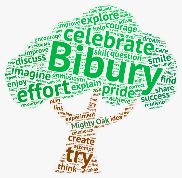 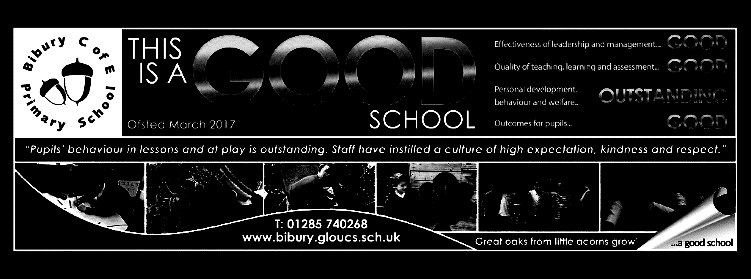 Dear parents,Here is an outline of our studies for the next six weeks.MathematicsYear 3 and 4 –Adding and subtracting simple fractionsRecognising factors and using these to multiply in different waysMultiplicationDivisionSolving problems with fractions, divisions and multiplicationSimple ScaleMeasuresYear 5 and 6 – addition and subtraction of fractions and mixed numbersmultiplying proper fractions and dividing fractions by whole numbersidentifying factors and multiplesidentifying prime numbersunderstanding square numbers and cubed numbersUsing the order of operations (use of brackets)Solving problems of ratio and proportionRecognising and using and Roman Numerals to 1000MeasuresEnglishWe will be learning how to write explanatory texts which will be linked with our geography topic on weather and our science topic on space and space exploration.We will then go on to explore narratives involving imaginary worlds – describing imaginary planets and the creatures that might live there within our story telling.During the last week of term, we will explore syllabic poems such as haiku and tanka, and use vocabulary precisely to fit these patterns.Vocabulary,Grammar and Punctuation:Use apostrophes to show singular and plural possessionUse causal conjunctions to link clausesUse prepositional and adverbial sentence startersUse relative clauses to add further informationYear 5 and 6 in additionUse colons and semi-colons to demarcate clausesUse hyphens to create new adjectives and avoid confusionUse the subjunctive to express hopes and wishesScienceUpper Juniors – ‘Out of this world’. We will be exploring the solar system, learning about the planets and their relationship to the sun and exploring orbits, day and night and seasons.  We will also learn about the moon and why its appearance changes.Lower Juniors – ‘We are astronauts’.  Exploring the space race and the lunar landings.  Considering the equipment an astronaut needs.Our school trip to Winchester Science Centre will enhance this topic.R.E.Christianity – exploring the significance of Easter.TopicOur topic on the weather continues. We will collect weather data throughout the term and look at this towards the end of the six weeks. We will continue to look at the causes of different weather events. We will look at how meteorologist predict the weather and make our own video weather forecasts.P.S.H.EY3/4- Relationships with friends and family, personal hygiene.
Y5/6- Puberty, physical and emotional changes, embarrassing situationsP.ETchoukball and team buildingMusic‘Journey into Space’ – we will be looking at how different instruments can be combined to create effects and composing our own music representing space.FrenchTalking about themselves using verbs in 1st/3rd person and the negative to express feelings.Art/DTThis term, we will be designing, making and evaluating electrically-powered ‘lunar’ buggies.Year 6Year 6 will be revising areas of Maths and English and working on strategies for using time effectively in tests.